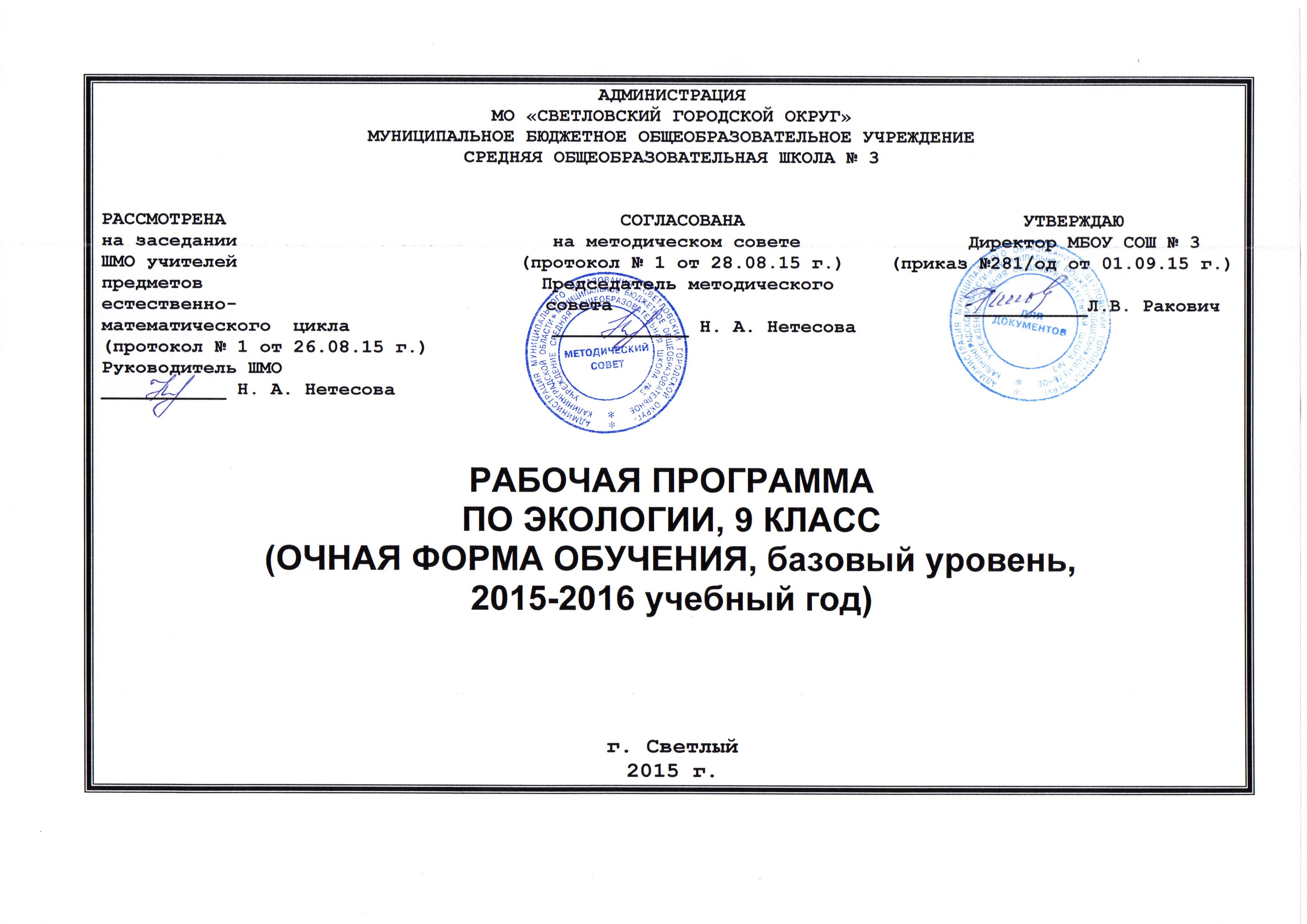 Рабочая программапо экологии на 2015-2016 учебный год9 класс (элективный курс)пояснительная запискаДанная программа ориентирует учителя на развитие у учащихся представлений об основных экологических понятий особенностях природы Калининградской области. Воспитывает бережное отношение к природе родного края, стремление сохранить дикую природу. Развивает навыки изучения объектов и явлений, формирует первоначальные навыки экологически грамотного поведения.Настоящая программа предназначена для предпрофильной подготовки учащихся 9 классов. Она предполагает 17 учебных часов. Наиболее целесообразна на занятиях групповая работа учащихся с презентацией полученных группами результатов и выводов для всего класса. Программой предполагается написание каждым учеником экологического реферата и его защита.Рабочая программа является адаптированной, так как в классе обучаются дети с ОВЗ. В связи с этим необходимо ввести коррекционно-развивающий компонент для этих обучающихся.Основные направления коррекционно-развивающей работыСовершенствование  сенсомоторного развитияКоррекция отдельных сторон психической деятельностиРазвитие основных мыслительных операцийРазвитие различных видов мышленияКоррекция нарушений в развитии эмоционально-личностной сферыРазвитие речи, овладение техникой речиРасширение представлений об окружающем мире и обогащение словаря. Коррекция индивидуальных пробелов в знаниях. Содержание коррекционно-развивающего компонента в сфере развития жизненной компетенции для  детей с ОВЗ.Развитие представлений о собственных возможностях и ограничениях, о насущно необходимом жизнеобеспеченииОвладение социально-бытовыми умениями, используемыми в повседневной жизниОвладение навыками коммуникацииДифференциация и осмысление картины мираДифференциация и осмысление своего социального окружения, принятых ценностей и социальных ролей. Изучение программы направлено на достижение следующих целей:Сформировать представление об основных экологических особенностях природы на территории Калининградской области, показать ее  уязвимость.Воспитать бережное отношение к природе родного края, стремление сохранить дикую природу как определяющий поведение ценностный ориентир.Развить навыки изучения природных объектов и явлений, сформировать первоначальные навыки экологически грамотного поведения.общая информацияОсновные типы занятий по экологии:урок-лекцияурок обобщения и повторенияурок контроля знанийурок  практических занятийнаблюдения и экскурсияурок- беседа с обсуждением проблемных вопросовПри изучении курса экологии проводятся 2 вида контроля:  текущий – контроль в процессе изучения темы:контрольные работыфронтальный и индивидуальный опросотчеты по практическим  работам творческие задания (защита рефератов и проектов, докладов и сообщений.)итоговый – контроль в конце изучения одного раздела:устные и письменные итоговые работытестированиеЛитературадля учителя и учащихся:География Янтарного края России: учебник по курсу «Региональная география Калининградской области (под ред. В. В. Орленка) – Калининград: Янтарный сказ, 2004.-416с.Литвин В. М. и др. Калининградская область. Природные ресурсы.- Калининград: Янтарный сказ, 1999.-189с.Чернова Н. М. и др. Основы экологии.-М.: Дрофа.2004.-288с.Очерки природы. Научный редактор В. М. Литвин.-Калининград: Янтарный сказ, 1999.-229с.Е. В. Краснов, А. И. Блажчишин. Экология калининградской области. – Калининград: Янтарный сказ. 1999. – 188с.Хупфер П. Балтика – маленькое море, большие проблемы/перевод с нем. – М.: Гидрометеоиздт, 1982.Доклад о состоянии и об охране окружающей среды калининградской области в 2001 году. – Калининград, 2002.Алексеев Н. К. и др. Озеро Виштынецкое. – Калининград: Книжное издательство, 1976. – 47с.Примечание: допускаются изменения порядка изучения тем, сроков прохождения тем при условии непредвиденных обстоятельств: болезнь учителя, курсовая переподготовка, болезнь учащихся, карантин, стихийные бедствия, выключение света.В программе используются  сокращения:П/Р – практическая работа;К/Р – контрольная работа.поурочно-тематическое планирование уроков по экологии Калининградской областив 9 классе (элективный курс).Предмет БиологияКлассы 9 АУчитель Говорун Ольга ЮрьевнаКоличество часов в год17Из них:Контрольных работ2Лабораторных работ Практических работ3Количество часов в неделю0,5Электронные источники информацииЭлектронные пособия:Электронные источники информацииCD диски «Экология Калининградской области»Электронные источники информацииEVO LABЭлектронные источники информацииИнтернет-ресурсы:Электронные источники информацииwww. skeletos.zharko.ruЭлектронные источники информацииwww. bio 1september. ruЭлектронные источники информацииwww. k-uroky.ruЭлектронные источники информацииwww. websib.ruЭлектронные источники информацииwww. school-collechion.edu.ruЭлектронные источники информацииwww. biolgra.ruНормативные документызакон «Об образовании»Нормативные документыприказ Минобразования России от 05.03.2004 г. № 1089 «Об утверждении федерального компонента государственных образовательных стандартов начального общего, основного общего и среднего (полного) общего образования»Нормативные документыписьмо Минобразования России от 20.02.2004 г. № 03-51-10/14-03 «О введении федерального компонента государственных образовательных стандартов начального общего, основного общего и  среднего (полного) общего образования»Нормативные документыПриказ Минобразования России от 09.03.2004 г. № 1312 «Об утверждении федерального базисного учебного плана и примерных учебных планов для общеобразовательных учреждений РФ, реализующих программы общего образования»Нормативные документыПисьмо Минобразования России от 07.07.2005 г. «О примерных программах по учебным предметам федерального базисного учебного плана»№Тема урокаДомашнее заданиеЭлементы содержанияПрактическая работаТип урокаДата1.Введение.Конспект в тетради.Ознакомление с предстоящим курсом, формирование понятий об экологии как науке, о видах и формах взаимоотношений живых организмов между собой и средой обитания.Урок-лекция.2.Балтика – уникальное и уязвимое море.Конспект в тетради.Формирование понятий о Балтийском регионе. Балтийский регион – это само море и его водосбор.Урок-лекция.3.Как устроена экосистема.Конспект в тетради, сообщение о Балтийском море.Место организма в экосистеме. Состав экосистемы: продуценты, консументы, редуценты. Пищевые цепи и сети. Биоразнообразие – основы природного равновесия.Урок-лекция.4.Открытое море.Конспект в тетради.Соленность, характер дна, температура воды, ледовая обстановка. Обнажение горных породУрок-беседа.5.Открытое море (практическая работа).Конспект в тетради. Подготовиться к К/Р.Обсуждение меры охраны живых организмов перед классом. Антропогенное загрязнение Балтийского моря. Нефтяное загрязнение.Практическая работа № 1 « Открытое море».Практическое занятие.6.Видовой состав лесов.Контрольная работа № 1 по теме « Проблемы Балтийского моря».Конспект в тетради.Состав лесной флоры. Декоративные деревья и кустарники, лесные культуры.Комбинированный урок.7.Физико-географическая характеристика водоемов.Конспект в тетради.Озера Калининградской области, реки, пруды. Болота. Причины загрязнения.Урок-лекция.8.Растения берега и водные растения.Конспект в тетради.Водные растения и растения берега, представители.Урок-лекция.9.Животные, обитающие у водоемов.Конспект в тетради, сообщение об охраняемых животных нашей области.Животные водоемов и их охрана.Урок-лекция.10.Использование водоемов и меры охраны.Конспект в тетради.Меры охраны водоемов, очистка. Перечень вредных веществ, выбрасываемых в водоемы предприятиями.Урок-беседа (чтение сообщений).11.Современное состояние и охрана растительности.Конспект в тетради.Роль зеленых растений в биосфере. Значение растений для человека. Причины и последствия сокращения лесов. Борьба с лесными пожарами.Практическая работа № 2 «Определение чистоты воздуха по формам эпифитных лишайников и степени покрытия ими деревьев».Практическое занятие.12.Редкие ценные растения данной местности.Конспект в тетради, сообщение о редких растениях нашей области.Национальный парк. Охраняемые растения Калининградской области.Экскурсия «Осень в лесу».Урок наблюдение.13.Редкие и охраняемые животные.Конспект в тетради, Сообщение об охраняемых птицах нашей области.Национальный парк. Охраняемые животные Калининградской области. Амфибии. Млекопитающие. Птицы.Урок-лекция.14.Как человек использует лес.Контрольная работа № 2 по теме «Проблемы растительного и животного мира нашей области»Конспект в тетради.Антропогенная деятельность. Проблемы лесов. Исчезновение животных.Комбинированный урок.15.Какие проблемы существуют и как их решать?Конспект в тетради.Обсуждение основных экологических проблем.Урок-беседа (чтение сообщений).16.Местное наследие и его изучение.Конспект в тетради, реферат «Экологические проблемы Калининградской области»Найти информацию об экологических проблемах своего города.Урок – лекция.17.Заключительное занятие.Защита рефератов «Экологические проблемы Калининградской области и пути их решения».Практическая работа № 3 «Защита рефератов»Комбинированный урок.